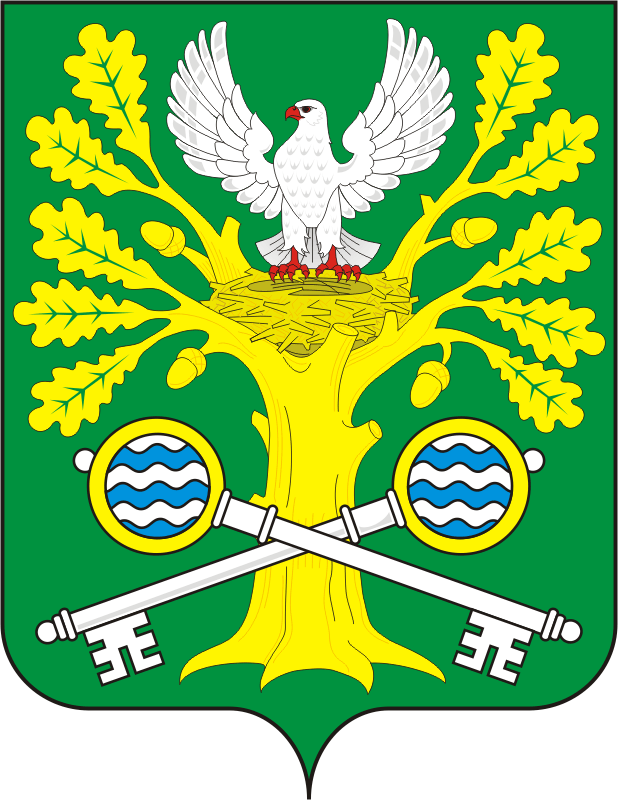 АДМИНИСТРАЦИЯ СТАРОСОКУЛАКСКОГО  СЕЛЬСОВЕТА САРАКТАШСКОГО РАЙОНА ОРЕНБУРГСКОЙ ОБЛАСТИП О С Т А Н О В Л Е Н И Е________________________________________________________________________________________________________________________25.05.2021 г.                           с. Старый Сокулак                            № 9-п       Об утверждении списка лиц, чьи земельные доли признаны невостребованными1.Утвердить список лиц, чьи земельные доли земельного участка сельскохозяйственного назначения с кадастровым номером 56:26:0000000:18 признаны невостребованными (приложение на 4 листах).Контроль за настоящим постановлением оставляю за собой .ВрИП главы сельсовета                                                            А.Ю. КучероваРазослано: в прокуратуру, в дело, на сайт                                     УтвержденоПостановлением АдминистрацииМО Старосокулакский сельсовет Саракташского района Оренбургской области № 9- п от 25.05.2021 г.СПИСОК ЛИЦ, ЧЬИ ЗЕМЕЛЬНЫЕ ДОЛИ ПРИЗНАНЫ НЕВОСТРЕБОВАННЫМИРуководствуясь Федеральным  законом от 06.10.2003 №131-ФЗ «Об общих принципах местного самоуправления в Российской Федерации»,      статьёй 12.1 Федерального закона от 24.07.2002        № 101-ФЗ «Об обороте земель сельскохозяйственного назначения»,  Уставом муниципального образования Старосокулакский сельсовет Саракташского района Оренбургской области,  рассмотрев список лиц, чьи земельные доли могут быть невостребованными, который был опубликован  в газете «Пульс дня»  № 19 от 20.03.2019 объявление № 543, размещен на сайте муниципального образования:  starsokulak.ru,  информационных щитах, расположенных на территории Старосокулакского сельсовета, в виду того, что общим собранием участников долевой собственности в течение четырех месяцев со дня опубликования указанного списка не принято решение об утверждении списка лиц , чьи земельные доли могут быть признаны невостребованными,№ФИО собственникаРеквизиты правоустанавливающегодокумента (свидетельство на право собственности на землю)Площадь земельнойдоли (га)1234Артамонов Анатолий АлексеевичРФ XXIХ ОРБ 26 №0615579 выдано . комземресурсами Саракташского района, регистрационная запись № 4034 от 22.06.1995 г.15,7Абрамова Анна  Карповна  РФ XXIХ ОРБ 26 №0592768 выдано . комземресурсами Саракташского района, регистрационная запись № 3769 от 29.05.1995 г.15,7Бабкин Георгий ВладимировичРФ XXIХ ОРБ 26 №0615633 выдано . комземресурсами Саракташского района, регистрационная запись № 4027 от 22.06.1995 г.15,7Бабкина Ирина ЕвгеньевнаРФ XXIХ ОРБ 26 №0593000 выдано . комземресурсами Саракташского района, регистрационная запись № 4028 от 22.06.1995 г.15,7​ Ганаширина Анна ПетровнаРФ XXIХ ОРБ 26 №0615569 выдано . комземресурсами Саракташского района, регистрационная запись № 4073 от 27.06.1995 г.15,7​ Иванов Николай ИльичРФ XXIХ ОРБ 26 №0615584 выдано . комземресурсами Саракташского района, регистрационная запись № 4077 от 22.06.1995 г.15,7​ Ионов Иван МаксимовичРФ XXIХ ОРБ 26 №0592843 выдано . комземресурсами Саракташского района, регистрационная запись № 3842 от 31.05.1995 г.15,7Калязин Александр ДмитриевичРФ XXIХ ОРБ 26 №0292861 выдано . комземресурсами Саракташского района, регистрационная запись № 3860 от 01.06.1995 г.15,7Кафаров Сафар Иса-оглыРФ XXIХ ОРБ 26 №0592868 выдано . комземресурсами Саракташского района, регистрационная запись № 3867 от 07.06.1995 г.15,7Кириллина Евдокия АндреевнаРФ XXIХ ОРБ 26 №0615534 выдано . комземресурсами Саракташского района, регистрационная запись № 4088 от 27.06.1995 г.15,7Коломиец Анатолий АндреевичРФ XXIX  № 0615578 выдано 22.05.1995 г.комземресурсами Саракташского района,регистрационная запись № 4033 от 22.05.1995 г.15,7Коломиец Наталья АндреевнаРФ XXIХ ОРБ 26 №0592849 выдано . комземресурсами Саракташского района, регистрационная запись № 3848 от 01.06.1995 г.15,7Конькова Александра ВасильевнаРФ XXIХ ОРБ 26 №0615553 выдано . комземресурсами Саракташского района, регистрационная запись № 4058 от 22.06.1995 г.15,7Королев Николай ПетровичРФ XXIХ ОРБ 26 №0615583 выдано . комземресурсами Саракташского района, регистрационная запись № 4038 от 22.06.1995 г.15,7Костин Геннадий МихайловичРФ XXIХ ОРБ 26 №0592860 выдано . комземресурсами Саракташского района, регистрационная запись № 3859 от 01.06.1995 г.15,7Косяк Анастасия ЛукьяновнаРФ XXIХ ОРБ 26 №0592869 выдано . комземресурсами Саракташского района, регистрационная запись № 3868 от 07.06.1995 г.15,7​ Лопатин Александр ВасильевичРФ XXIX ОРБ 26 № 0615585 выдано комземресурсами Саракташского района, регистрационная запись № 4040 от 22.06.1995 г15,7Мещерякова Тамара НиколаевнаРФ XXIХ ОРБ 26 №0615512 выдано . комземресурсами Саракташского района, регистрационная запись № 4100 от 27.06.1995 г.15,7Парфенова Татьяна ПрокофьевнаРФ XXIX ОРБ 26 № 0592916 выдано комземресурсами Саракташского района, регистрационная запись № 3915 от 14.06.1995 г15,7Пепенеева Ольга КонстантиновнаРФ XXIХ ОРБ 26 №0615580 выдано . комземресурсами Саракташского района, регистрационная запись № 4035 от 22.06.1995 г.15,7Сафонов Петр Максимович РФ XXIХ ОРБ 26 №0615596 выдано . комземресурсами Саракташского района, регистрационная запись № 4051 от 22.06.1995 г.15,7Сафонова Мария НиколаевнаРФ XXIХ ОРБ 26 №0615597 выдано . комземресурсами Саракташского района, регистрационная запись № 4052 от 22.06.1995 г.15,7Серебряков Василий ЕмельяновичРФ XXIX ОРБ 26 № 0592944 выдано комземресурсами Саракташского района, регистрационная запись № 3943 от 16.06.1995г.15,7Серебрякова Екатерина ВасильевнаРФ XXIХ ОРБ 26 №0592945 выдано . комземресурсами Саракташского района, регистрационная запись № 3944 от 16.06.1995 г.15,7Серебрякова Мария ПрокофьевнаРФ XXIX ОРБ 26 № 0615526 выдано комземресурсами Саракташского района, регистрационная запись № 4080 от 27.06.1995г.15,7​ Семина Анна ИвановнаРФ XXIХ ОРБ 26 №0615538 выдано . комземресурсами Саракташского района, регистрационная запись № 4092 от 27.06.1995 г.15,7​ Сергеева Валентина НиколаевнаРФ XXIХ ОРБ 26 №0615577 выдано . комземресурсами Саракташского района, регистрационная запись № 4032 от 22.06.1995 г.15,7Сергеев Геннадий ЕвстафьевичРФ XXIХ ОРБ 26 №0615576 выдано . комземресурсами Саракташского района, регистрационная запись № 4031 от 22.06.1995 г.15,7Сорокин Юрий НиколаевичРФ XXIХ ОРБ 26 №0615582 выдано . комземресурсами Саракташского района, регистрационная запись № 3942 от 15.06.1995 г.15,7Софина Анастасия КарповнаРФ XXIX ОРБ 26 № 0615588 выдано комземресурсами Саракташского района, регистрационная запись № 4043 от 22.06.1995г.15,7Софин Петр АгеевичРФ XXIX ОРБ 26 № 0592946 выдано комземресурсами Саракташского района, регистрационная запись № 3945 от 16.06.1995г.15,7Сыпченко Мария КирилловнаРФ XXIХ ОРБ 26 №0615532 выдано . комземресурсами Саракташского района, регистрационная запись № 4086 от 27.06.1995 г.15,7Стрелец Мария ГригорьевнаРФ XXIХ ОРБ 26 №0615535 выдано . комземресурсами Саракташского района, регистрационная запись № 4089 от 27.06.1995 г.15,7Терехова Анна ВасильевнаРФ XXIХ ОРБ 26 №0615557 выдано . комземресурсами Саракташского района, регистрационная запись № 4061 от 23.06.1995 г.15,7Терехова Мария НикифоровнаРФ XXIХ ОРБ 26 №0592985 выдано . комземресурсами Саракташского района, регистрационная запись № 3982 от 20.06.1995 г.15,7Терехова Мария ПетровнаРФ XXIХ ОРБ 26 №0592984 выдано . комземресурсами Саракташского района, регистрационная запись № 3981 от 20.06.1995 г.15,7Труханова Мария КарповнаРФ XXIХ ОРБ 26 №0592991 выдано . комземресурсами Саракташского района, регистрационная запись № 3988 от 20.06.1995 г.15,7Труханов Петр ИвановичРФ XXIX ОРБ 26 № 0592990 выдано комземресурсами Саракташского района, регистрационная запись № 3887 от 20.06.1995г.15,7Филатова Александра ИвановнаРФ XXIХ ОРБ 26 №0615574 выдано . комземресурсами Саракташского района, регистрационная запись № 4078 от 27.06.1995 г.15,7Шаршакова Анна ФирсовнаРФ XXIХ ОРБ 26 №0615615 выдано . комземресурсами Саракташского района, регистрационная запись № 4009 от 21.06.1995 г.15,7